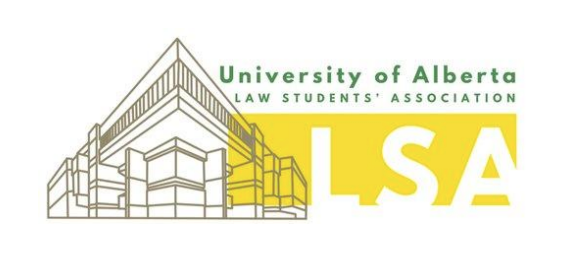 EXECUTIVE MEETING - 2024-01-24Location: 	LSA Office 12-1pmAttendees: 	Olive, Mason, Rider, Shina, Stephen, Rory, Hamza, Alanna, Chris, Josh, Patrick, Amy, GraysonRegrets: Hamza 	Meeting called to order by Olive at 12:01 pmEXECUTIVE UPDATESTime: 	# minutesDescription:  Priority 1: Events All things Carbolic :) Our battle with SGEvents = we win !!!!Who is not attending? Chris + OliveWho is not available to set up during the morning?StephenGrayson Josh Timeline:Ticket sales close Friday, January 26 at noon. No ticket refunds after this date? - next post Email to attendees re: table selection + award ideas to be sent Friday after ticket sales close.split them up Table selection + award idea form closes Friday, February 2 at noon.Should this be two forms or one?Award voting form opens Friday February 2 at noon. Award form closes Wednesday February 7 at noon.AV updatesProjector rental (Grayson and Shina to look into options) Nothing at all President:Possible government/Janis Irwin eventTons of positive feedback from wellness packages VP Governance: Proposed Financial Policy change - linkAGM date selection - seeking date in March 11-14, 18-21Standing Item: Succession PlanningVP JEDI: Student facing criminal charges not guilty: https://thestarphoenix.com/news/crime/judge-finds-former-tommy-douglas-teacher-not-guilty-of-sexual-exploitationProposed survey re: exam and learning accommodations: https://docs.google.com/forms/d/1AtIFD17IMIH5P3JuxlkxEBToRQeq_0oiGIWg8sbp4EY/editCohort RepsMight be time to roll out remote learning petition-thing. 1L’s in my cohort do not want to get sick before recruit. LFC coming up on Feb. 6VP Community:general update Shina makes an executive motion to approve Krishna Shetye and Gurleen Randhawa as directors, Josh seconds; all in favourILSA Rep:Update on Queen’s U ConferenceFunding will likely be approved from the FacultyTo be included in the blastPresident Bensler will help Mason pick the student to goVP Academic: No updatesVP Sports & WellnessStay tuned for Bonspiel/HNIL UpdatesOffice hoursThursday (tomorrow) - Mason GrahamTuesday (next week) - Chris BoodramAction Item(s) from LAST meetings:Action Item(s) from this meetings:Meeting adjourned by Olive at 12:36OTHERTime: 	~Description:  Any other discussion items.Action Item(s):	TaskDone?Olive & Stephen to sign cheques at end of meetingTaskDone?Alanna to add accessibility question to Carbolic formGrayson/Shina to check-in on projectorChris to launch accommodation formCohort reps to begin raising concerns re: remote access to LFC/professorRider to ask UASU Rep to attend LFCMason to prep form for Queen’s U Conference application